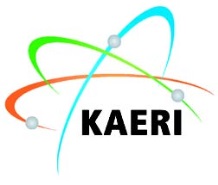 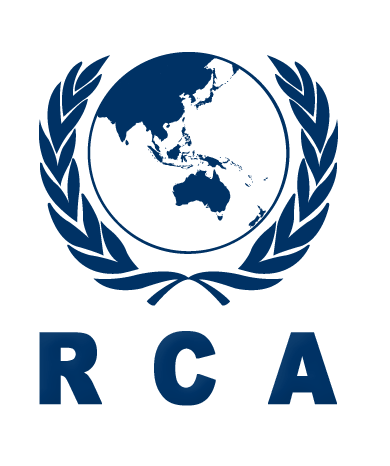 2019 RCA/KAERI Introductory Training Course on Radiation Technology and its ApplicationsPROSPECTUS2019 RCA/KAERI Introductory Training Course on Radiation Technology and its ApplicationsDaejeon, Korea28 October - 8 November 2019Title :2019 RCA/KAERI Introductory Training Course on Radiation Technology and its ApplicationsPlace :Korea Atomic Energy Research Institute (KAERI), Daejeon, Republic of KoreaDate :28 October - 8 November 2019Deadline for Nominations :21 August 2019Organizers : RCA Regional Office (RCARO) in cooperation with Korea Atomic Energy Research Institute (KAERI)Course Organizers : Mr JinKyu LIMHead, Administration of RCA Regional OfficeTel: +82 42 868 4905E-mail: jklim@rcaro.org Ms Hyun-Pa SONGNuclear Training & Education CenterKorea Atomic Energy Research InstituteTel: +82 42 868 2691E-mail: hpsong@kaeri.re.kr  Language:The language of instruction will be EnglishParticipation:This training course is open to 15-20 participants from RCA Government Parties.Each Government Party will be able to nominate up to one or two candidates.Target Countries:Bangladesh, Cambodia, China, Fiji, India, Indonesia, Laos, Malaysia, Mongolia, Myanmar, Nepal, Pakistan, Philippines, Palau, Sri Lanka, Thailand, VietnamPurpose of the Course :The purpose of the training course is to introduce the technical and practical knowledge on radiation technology and its applicationsScope :The training course will include lectures by recognized experts from related institutes in Korea in the areas of radiation policy & safety, research reactor technology, and radiation applications in agriculture, food, human health, industry and medicine. The training course will also be a benchmarking opportunity, providing a forum for the participants to discuss their national practices and to exchange their experience related to the subjects covered. Participants are requested to prepare and submit their country report individually or as a group via e-mail (hpsong@kaeri.re.kr) until October 7, 2019.Participants’ qualifications and experience :Participants should be technical or managerial professionals directly involved in the field of radiation application technology in government authorities, R&D institutes, and regulatory bodies with maximum of 5 years relevant experience in the field. Bachelor’s degree or equivalent experience is required.Participants should have sufficient proficiency in English to follow lectures without difficulty.Application Procedure :Completed application forms should be endorsed and approved by the National RCA Representatives and be received at the below address no later than 21 August 2019.Ms Jinhwa KIMProject Officer RCA Regional Office111, Daedeok-Daero 989 Beon-Gil, Yuseong-gu, Daejeon, 34057Republic of KoreaTel: +82 42 868 8224Fax: 82 42 864 1626E-mail: evolution@rcaro.org Nominations received after this date or applications which have not been endorsed by the National RCA Representatives cannot be considered.Administrative and FinancialArrangements:During the training course, RCARO will provide the participants with a stipend sufficient to cover the cost of their accommodation, food and minor incidental expenses. RCARO will also provide the participants with a round-trip air ticket, economy class, from their home countries to Incheon, Korea and return. Participants will be provided with standard travel insurance. However, the organizers of the training course do not accept liability for the payment of any cost or compensation that may arise from damage to or loss of personal property, or from illness, injury, disability or death of a participant while he/she is travelling to and from or attending the training course and it is clearly understood that each Government, in nominating participants, undertakes responsibility for such coverage. Governments would be well advised to take out insurance against these risks. 1IntroductionIntroduction1.1Introduction to RCARO1.2Status of Radiation Industries in Korea2Radiation Policy & Safety Radiation Policy & Safety 2.1Nuclear Radiation Application Policy in Korea2.2International and National Framework for Radiation Protection and Safety2.3Regulatory Control2.4Radiation Protection in Radiation Installations3Research Reactor TechnologyResearch Reactor Technology3.1Overview of Research reactor ‘HANARO’3.2Introduction to new Research Reactor Project in Korea3.3Radioisotope Production and application 3.4Neutron Instrument Development3.5Neutron Beam Application3.6Use of Neutron Irradiation Technology4Radiation Technology and its ApplicationsRadiation Technology and its Applications4.1Non-Destructive Testing4.2Linear Accelerators4.3Medical Applications of Radiation: from Radiation Oncologist’s Perspective4.4Research Activities of National Radiation Emergency Medical Center4.5Radiation Biotechnology4.6Radiation Technology Application for Agriculture4.7Food Irradiation4.8Drug Evaluation and its Application4.9Cyclotron and its Application4.10Radiation Application for Environmental Conservation4.11Radiation Processing for Polymeric Materials and its Industrial Applications4.12Electron Beam Application5Other Activities (Technical Tour, Culture Tour, and Country Reports)Other Activities (Technical Tour, Culture Tour, and Country Reports)KAERI (HANARO, RI production Fac., Cyclotron center, nano-ptl’s fab, Co-60, RI-biomics center, Radiation Breeding center)KIRAMS (Cyberknife, PET center), Jeonju Hanok Village, Changdeokgung Palace, SAMSUNG digital cityKAERI (HANARO, RI production Fac., Cyclotron center, nano-ptl’s fab, Co-60, RI-biomics center, Radiation Breeding center)KIRAMS (Cyberknife, PET center), Jeonju Hanok Village, Changdeokgung Palace, SAMSUNG digital city